Announcements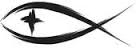 Meetings & EventsSunday, February 5th															Endowment after worshipTuesday, February 7th														Trustees 7pmWednesday, February 15th													SWAT 7pmSaturday, February 18th														Card Club 2pm-4pmWednesday, February 22nd													Ash Wednesday 7pmWednesday, February 22nd													Council after worshipPLEASE LEAVE ATTENDANCE SHEETS	Please remember to fill out the attendance sheet you will find in your bulletin and leave it on the pew when you leave today.  Even if you don’t use the attendance sheet, please leave it on the pew and the elders will collect them after the service.  The blank sheets will be reused.SUNDAY MORNING BIBLE STUDY	We are continuing our Sunday morning Bible study on the Book of Judges today beginning at 9:30am.  Please join us for this time of fellowship and study.NEW LARGE PRINT HYMNALS	We have a couple of new large print hymnals for you to use if you are having difficulty reading the smaller print of the pew edition hymnals.  These hymnals are located on the ledge by the door when you enter.  Please use them as you have need and leave them in the pew at the end of the service.  The elders will pick them up following worship.SECRETARY POSITION AT TRINITY MANISTEE	Applications for the position of Church and School Secretary are being accepted.  If you are interested in this position, please contact the Church/School Office (231-723-5149).  The Secretary works closely with the Pastor and Principal.  The applicant needs to be friendly, confidential, and dependable.  Computer skills are required.  Applications and resumes will be accepted at the Church/School Office through February 10th.CROSS UPDATE	The Trustees report that our new tower cross is finished.  John & Janet Kline stopped at the builder’s facility and viewed the finished cross.  We expect to see it here in Onekama this spring.BIRTHDAYS IN FEBRUARYBev LeSarge			February 9thSue Johnson			February 17thLila Fink				February 20thBecky Kline			February 23rdRodney Schimke		February 26th